Závazná přihláška na kurz mermaidingu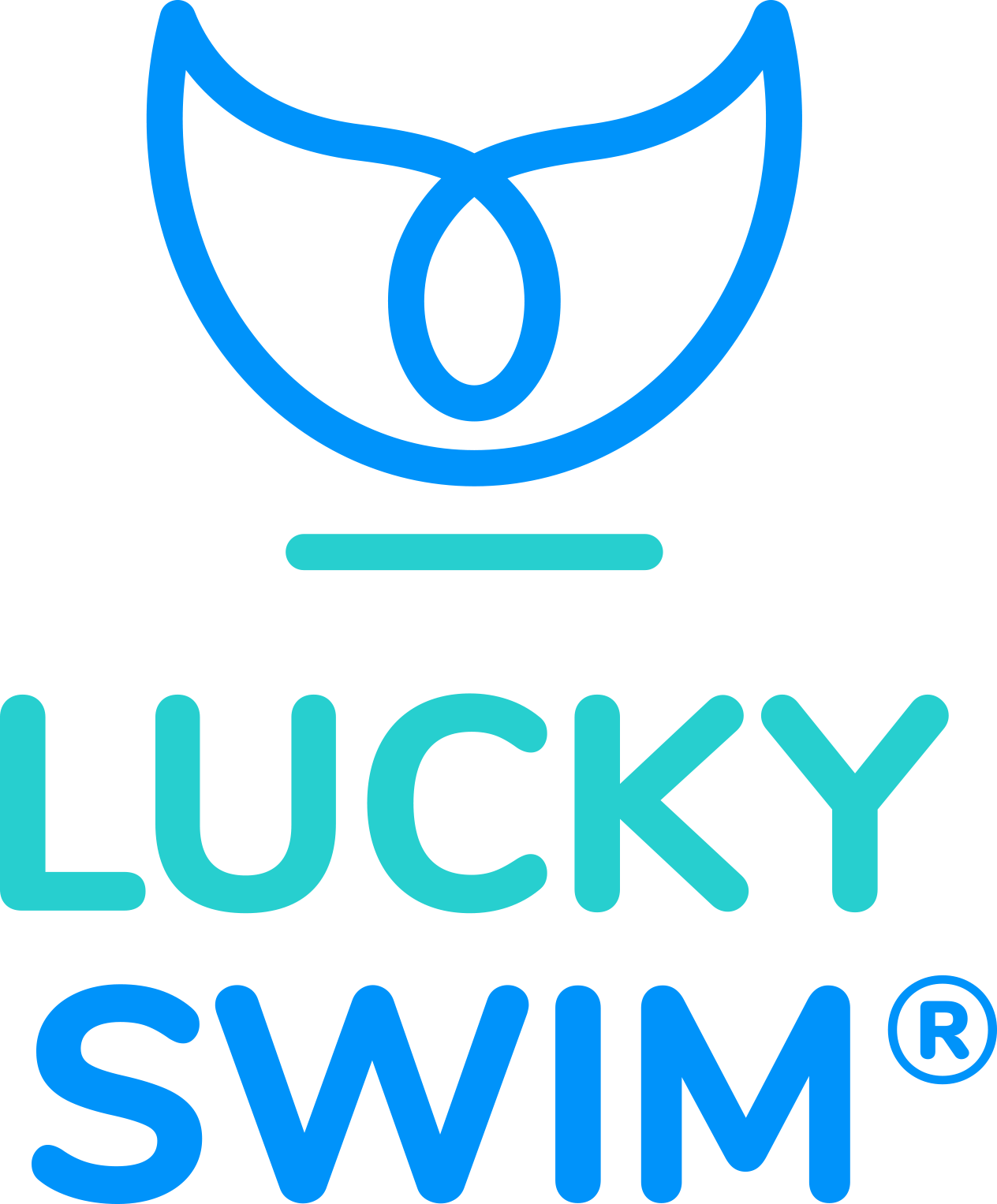 Pořadatel: Lucky Swim s.r.o., Roztylská 1860/1 , 149 00 Praha 4  - ChodovMísto konání: Bazén Neratovice, Mládežnická 435, 277 11 NeratoviceÚčastník kurzu:Jméno:Příjmení: Datum narození:Adresa trvalého bydliště: Plavecké dovednosti:Zákonný zástupce účastníka:Jméno: Příjmení:Datum narození:Adresa trvalého bydliště (pokud se liší od adresy účastníka):

……………………………………………………………………………………………………………………………………………….Mobil:Email: Mám zájem o variantu kurzu (10h/15h/20h): Prosíme o vyplnění a zaslání přihlášky na info@luckyswim.cz. Po potvrzení volného místa Vám zašleme fakturu k úhradě.